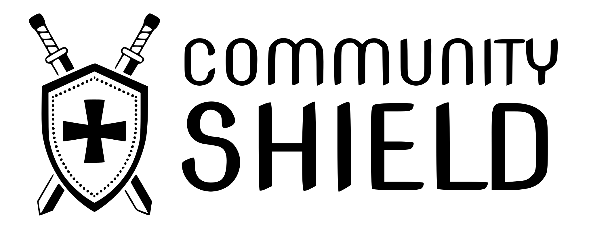 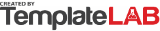 General enquiries - (000) 1234 56789General enquiries - (000) 1234 56789General enquiries - (000) 1234 56789General enquiries - (000) 1234 56789General enquiries - (000) 1234 56789In an emergency - 1911In an emergency - 1911In an emergency - 1911In an emergency - 1911In an emergency - 1911INSTITUTION NAME has a duty under the ACT NAME to produce a Community Risk Register (CRR). This document highlights risks that have the highest likelihood and potential to have significant impact to local communities resulting in wide scale disruption.

The purpose of the Community Risk Register is to:
· Inform you about the highest risks in the county and their consequences
· Show expected steps that can be taken to become better prepared and more resilient in your home, business and communityINSTITUTION NAME has a duty under the ACT NAME to produce a Community Risk Register (CRR). This document highlights risks that have the highest likelihood and potential to have significant impact to local communities resulting in wide scale disruption.

The purpose of the Community Risk Register is to:
· Inform you about the highest risks in the county and their consequences
· Show expected steps that can be taken to become better prepared and more resilient in your home, business and communityINSTITUTION NAME has a duty under the ACT NAME to produce a Community Risk Register (CRR). This document highlights risks that have the highest likelihood and potential to have significant impact to local communities resulting in wide scale disruption.

The purpose of the Community Risk Register is to:
· Inform you about the highest risks in the county and their consequences
· Show expected steps that can be taken to become better prepared and more resilient in your home, business and communityINSTITUTION NAME has a duty under the ACT NAME to produce a Community Risk Register (CRR). This document highlights risks that have the highest likelihood and potential to have significant impact to local communities resulting in wide scale disruption.

The purpose of the Community Risk Register is to:
· Inform you about the highest risks in the county and their consequences
· Show expected steps that can be taken to become better prepared and more resilient in your home, business and communityINSTITUTION NAME has a duty under the ACT NAME to produce a Community Risk Register (CRR). This document highlights risks that have the highest likelihood and potential to have significant impact to local communities resulting in wide scale disruption.

The purpose of the Community Risk Register is to:
· Inform you about the highest risks in the county and their consequences
· Show expected steps that can be taken to become better prepared and more resilient in your home, business and communityINSTITUTION NAME has a duty under the ACT NAME to produce a Community Risk Register (CRR). This document highlights risks that have the highest likelihood and potential to have significant impact to local communities resulting in wide scale disruption.

The purpose of the Community Risk Register is to:
· Inform you about the highest risks in the county and their consequences
· Show expected steps that can be taken to become better prepared and more resilient in your home, business and communityINSTITUTION NAME has a duty under the ACT NAME to produce a Community Risk Register (CRR). This document highlights risks that have the highest likelihood and potential to have significant impact to local communities resulting in wide scale disruption.

The purpose of the Community Risk Register is to:
· Inform you about the highest risks in the county and their consequences
· Show expected steps that can be taken to become better prepared and more resilient in your home, business and communityINSTITUTION NAME has a duty under the ACT NAME to produce a Community Risk Register (CRR). This document highlights risks that have the highest likelihood and potential to have significant impact to local communities resulting in wide scale disruption.

The purpose of the Community Risk Register is to:
· Inform you about the highest risks in the county and their consequences
· Show expected steps that can be taken to become better prepared and more resilient in your home, business and communityINSTITUTION NAME has a duty under the ACT NAME to produce a Community Risk Register (CRR). This document highlights risks that have the highest likelihood and potential to have significant impact to local communities resulting in wide scale disruption.

The purpose of the Community Risk Register is to:
· Inform you about the highest risks in the county and their consequences
· Show expected steps that can be taken to become better prepared and more resilient in your home, business and communityINSTITUTION NAME has a duty under the ACT NAME to produce a Community Risk Register (CRR). This document highlights risks that have the highest likelihood and potential to have significant impact to local communities resulting in wide scale disruption.

The purpose of the Community Risk Register is to:
· Inform you about the highest risks in the county and their consequences
· Show expected steps that can be taken to become better prepared and more resilient in your home, business and communityINSTITUTION NAME has a duty under the ACT NAME to produce a Community Risk Register (CRR). This document highlights risks that have the highest likelihood and potential to have significant impact to local communities resulting in wide scale disruption.

The purpose of the Community Risk Register is to:
· Inform you about the highest risks in the county and their consequences
· Show expected steps that can be taken to become better prepared and more resilient in your home, business and communityINSTITUTION NAME has a duty under the ACT NAME to produce a Community Risk Register (CRR). This document highlights risks that have the highest likelihood and potential to have significant impact to local communities resulting in wide scale disruption.

The purpose of the Community Risk Register is to:
· Inform you about the highest risks in the county and their consequences
· Show expected steps that can be taken to become better prepared and more resilient in your home, business and communityINSTITUTION NAME has a duty under the ACT NAME to produce a Community Risk Register (CRR). This document highlights risks that have the highest likelihood and potential to have significant impact to local communities resulting in wide scale disruption.

The purpose of the Community Risk Register is to:
· Inform you about the highest risks in the county and their consequences
· Show expected steps that can be taken to become better prepared and more resilient in your home, business and communityINSTITUTION NAME has a duty under the ACT NAME to produce a Community Risk Register (CRR). This document highlights risks that have the highest likelihood and potential to have significant impact to local communities resulting in wide scale disruption.

The purpose of the Community Risk Register is to:
· Inform you about the highest risks in the county and their consequences
· Show expected steps that can be taken to become better prepared and more resilient in your home, business and communityLocalised Industrial AccidentLocalised Industrial AccidentLocalised Industrial AccidentLocalised Industrial AccidentLocalised Industrial AccidentLocalised Nuclear AccidentLocalised Nuclear AccidentLocalised Nuclear AccidentLocalised Nuclear AccidentLocalised Nuclear AccidentRISK RATINGRISK RATINGLocalised Industrial AccidentLocalised Industrial AccidentLocalised Industrial AccidentLocalised Industrial AccidentLocalised Industrial AccidentLocalised Nuclear AccidentLocalised Nuclear AccidentLocalised Nuclear AccidentLocalised Nuclear AccidentLocalised Nuclear AccidentRISK RATINGRISK RATING1LOWLOWLIKELIHOOD:1LOWLIKELIHOOD:1LOW2LOWLOWIMPACT:4LOWIMPACT:5LOW3LOWLOWRISK RATING:4LOWRISK RATING:5LOW4LOWLOW5LOWLOWDate Assessed:May-22May-22Date Assessed:Jun-22Jun-226LOWLOW7LOWLOWACTION PLAN:ACTION PLAN:8MEDIUMMEDIUMManaged using normal or generic emergency planning arrangements.Managed using normal or generic emergency planning arrangements.Managed using normal or generic emergency planning arrangements.Create Emergency Response Plan.Create Emergency Response Plan.Create Emergency Response Plan.9MEDIUMMEDIUMManaged using normal or generic emergency planning arrangements.Managed using normal or generic emergency planning arrangements.Managed using normal or generic emergency planning arrangements.Create Emergency Response Plan.Create Emergency Response Plan.Create Emergency Response Plan.10MEDIUMMEDIUMManaged using normal or generic emergency planning arrangements.Managed using normal or generic emergency planning arrangements.Managed using normal or generic emergency planning arrangements.Create Emergency Response Plan.Create Emergency Response Plan.Create Emergency Response Plan.11MEDIUMMEDIUMManaged using normal or generic emergency planning arrangements.Managed using normal or generic emergency planning arrangements.Managed using normal or generic emergency planning arrangements.Create Emergency Response Plan.Create Emergency Response Plan.Create Emergency Response Plan.12MEDIUMMEDIUM13MEDIUMMEDIUM14MEDIUMMEDIUM15HIGHHIGHEmerging Infectious DiseaseEmerging Infectious DiseaseEmerging Infectious DiseaseEmerging Infectious DiseaseEmerging Infectious DiseaseFluvial FloodingFluvial FloodingFluvial FloodingFluvial FloodingFluvial Flooding16HIGHHIGHEmerging Infectious DiseaseEmerging Infectious DiseaseEmerging Infectious DiseaseEmerging Infectious DiseaseEmerging Infectious DiseaseFluvial FloodingFluvial FloodingFluvial FloodingFluvial FloodingFluvial Flooding17HIGHHIGH18HIGHHIGHLIKELIHOOD:3MEDIUMLIKELIHOOD:4VERY HIGH19HIGHHIGHIMPACT:4MEDIUMIMPACT:5VERY HIGH20VERY HIGHVERY HIGHRISK RATING:12MEDIUMRISK RATING:20VERY HIGH21VERY HIGHVERY HIGH22VERY HIGHVERY HIGHDate Assessed:Jul-22Jul-22Date Assessed:Nov-22Nov-2223VERY HIGHVERY HIGH24VERY HIGHVERY HIGHACTION PLAN:ACTION PLAN:25VERY HIGHVERY HIGHConsidered being managed under generic emergency planning arrangements.Considered being managed under generic emergency planning arrangements.Considered being managed under generic emergency planning arrangements.Primary risks due to potential consequences. Hazard specific multi-agency contingency plans required, exercise and training for hazards in place.Primary risks due to potential consequences. Hazard specific multi-agency contingency plans required, exercise and training for hazards in place.Primary risks due to potential consequences. Hazard specific multi-agency contingency plans required, exercise and training for hazards in place.Considered being managed under generic emergency planning arrangements.Considered being managed under generic emergency planning arrangements.Considered being managed under generic emergency planning arrangements.Primary risks due to potential consequences. Hazard specific multi-agency contingency plans required, exercise and training for hazards in place.Primary risks due to potential consequences. Hazard specific multi-agency contingency plans required, exercise and training for hazards in place.Primary risks due to potential consequences. Hazard specific multi-agency contingency plans required, exercise and training for hazards in place.Once we have categorised these risks, plans are written to set out how the partnership of agencies would respond to the situation. These include how we will work together to protect lives, property and the environment and how we will communicate to the public. These complex plans are reviewed and tested on a regular basis.Once we have categorised these risks, plans are written to set out how the partnership of agencies would respond to the situation. These include how we will work together to protect lives, property and the environment and how we will communicate to the public. These complex plans are reviewed and tested on a regular basis.Considered being managed under generic emergency planning arrangements.Considered being managed under generic emergency planning arrangements.Considered being managed under generic emergency planning arrangements.Primary risks due to potential consequences. Hazard specific multi-agency contingency plans required, exercise and training for hazards in place.Primary risks due to potential consequences. Hazard specific multi-agency contingency plans required, exercise and training for hazards in place.Primary risks due to potential consequences. Hazard specific multi-agency contingency plans required, exercise and training for hazards in place.Once we have categorised these risks, plans are written to set out how the partnership of agencies would respond to the situation. These include how we will work together to protect lives, property and the environment and how we will communicate to the public. These complex plans are reviewed and tested on a regular basis.Once we have categorised these risks, plans are written to set out how the partnership of agencies would respond to the situation. These include how we will work together to protect lives, property and the environment and how we will communicate to the public. These complex plans are reviewed and tested on a regular basis.Considered being managed under generic emergency planning arrangements.Considered being managed under generic emergency planning arrangements.Considered being managed under generic emergency planning arrangements.Primary risks due to potential consequences. Hazard specific multi-agency contingency plans required, exercise and training for hazards in place.Primary risks due to potential consequences. Hazard specific multi-agency contingency plans required, exercise and training for hazards in place.Primary risks due to potential consequences. Hazard specific multi-agency contingency plans required, exercise and training for hazards in place.Once we have categorised these risks, plans are written to set out how the partnership of agencies would respond to the situation. These include how we will work together to protect lives, property and the environment and how we will communicate to the public. These complex plans are reviewed and tested on a regular basis.Once we have categorised these risks, plans are written to set out how the partnership of agencies would respond to the situation. These include how we will work together to protect lives, property and the environment and how we will communicate to the public. These complex plans are reviewed and tested on a regular basis.Once we have categorised these risks, plans are written to set out how the partnership of agencies would respond to the situation. These include how we will work together to protect lives, property and the environment and how we will communicate to the public. These complex plans are reviewed and tested on a regular basis.Once we have categorised these risks, plans are written to set out how the partnership of agencies would respond to the situation. These include how we will work together to protect lives, property and the environment and how we will communicate to the public. These complex plans are reviewed and tested on a regular basis.Once we have categorised these risks, plans are written to set out how the partnership of agencies would respond to the situation. These include how we will work together to protect lives, property and the environment and how we will communicate to the public. These complex plans are reviewed and tested on a regular basis.Once we have categorised these risks, plans are written to set out how the partnership of agencies would respond to the situation. These include how we will work together to protect lives, property and the environment and how we will communicate to the public. These complex plans are reviewed and tested on a regular basis.Once we have categorised these risks, plans are written to set out how the partnership of agencies would respond to the situation. These include how we will work together to protect lives, property and the environment and how we will communicate to the public. These complex plans are reviewed and tested on a regular basis.Once we have categorised these risks, plans are written to set out how the partnership of agencies would respond to the situation. These include how we will work together to protect lives, property and the environment and how we will communicate to the public. These complex plans are reviewed and tested on a regular basis.Once we have categorised these risks, plans are written to set out how the partnership of agencies would respond to the situation. These include how we will work together to protect lives, property and the environment and how we will communicate to the public. These complex plans are reviewed and tested on a regular basis.Once we have categorised these risks, plans are written to set out how the partnership of agencies would respond to the situation. These include how we will work together to protect lives, property and the environment and how we will communicate to the public. These complex plans are reviewed and tested on a regular basis.Once we have categorised these risks, plans are written to set out how the partnership of agencies would respond to the situation. These include how we will work together to protect lives, property and the environment and how we will communicate to the public. These complex plans are reviewed and tested on a regular basis.Once we have categorised these risks, plans are written to set out how the partnership of agencies would respond to the situation. These include how we will work together to protect lives, property and the environment and how we will communicate to the public. These complex plans are reviewed and tested on a regular basis.Once we have categorised these risks, plans are written to set out how the partnership of agencies would respond to the situation. These include how we will work together to protect lives, property and the environment and how we will communicate to the public. These complex plans are reviewed and tested on a regular basis.Once we have categorised these risks, plans are written to set out how the partnership of agencies would respond to the situation. These include how we will work together to protect lives, property and the environment and how we will communicate to the public. These complex plans are reviewed and tested on a regular basis.LIKELIHOOD:LIKELIHOOD:Once we have categorised these risks, plans are written to set out how the partnership of agencies would respond to the situation. These include how we will work together to protect lives, property and the environment and how we will communicate to the public. These complex plans are reviewed and tested on a regular basis.Once we have categorised these risks, plans are written to set out how the partnership of agencies would respond to the situation. These include how we will work together to protect lives, property and the environment and how we will communicate to the public. These complex plans are reviewed and tested on a regular basis.IMPACT:IMPACT:Once we have categorised these risks, plans are written to set out how the partnership of agencies would respond to the situation. These include how we will work together to protect lives, property and the environment and how we will communicate to the public. These complex plans are reviewed and tested on a regular basis.Once we have categorised these risks, plans are written to set out how the partnership of agencies would respond to the situation. These include how we will work together to protect lives, property and the environment and how we will communicate to the public. These complex plans are reviewed and tested on a regular basis.RISK RATING:RISK RATING:Once we have categorised these risks, plans are written to set out how the partnership of agencies would respond to the situation. These include how we will work together to protect lives, property and the environment and how we will communicate to the public. These complex plans are reviewed and tested on a regular basis.Once we have categorised these risks, plans are written to set out how the partnership of agencies would respond to the situation. These include how we will work together to protect lives, property and the environment and how we will communicate to the public. These complex plans are reviewed and tested on a regular basis.Once we have categorised these risks, plans are written to set out how the partnership of agencies would respond to the situation. These include how we will work together to protect lives, property and the environment and how we will communicate to the public. These complex plans are reviewed and tested on a regular basis.Once we have categorised these risks, plans are written to set out how the partnership of agencies would respond to the situation. These include how we will work together to protect lives, property and the environment and how we will communicate to the public. These complex plans are reviewed and tested on a regular basis.Date Assessed:Date Assessed:Once we have categorised these risks, plans are written to set out how the partnership of agencies would respond to the situation. These include how we will work together to protect lives, property and the environment and how we will communicate to the public. These complex plans are reviewed and tested on a regular basis.Once we have categorised these risks, plans are written to set out how the partnership of agencies would respond to the situation. These include how we will work together to protect lives, property and the environment and how we will communicate to the public. These complex plans are reviewed and tested on a regular basis.Once we have categorised these risks, plans are written to set out how the partnership of agencies would respond to the situation. These include how we will work together to protect lives, property and the environment and how we will communicate to the public. These complex plans are reviewed and tested on a regular basis.Once we have categorised these risks, plans are written to set out how the partnership of agencies would respond to the situation. These include how we will work together to protect lives, property and the environment and how we will communicate to the public. These complex plans are reviewed and tested on a regular basis.ACTION PLAN:ACTION PLAN:Once we have categorised these risks, plans are written to set out how the partnership of agencies would respond to the situation. These include how we will work together to protect lives, property and the environment and how we will communicate to the public. These complex plans are reviewed and tested on a regular basis.Once we have categorised these risks, plans are written to set out how the partnership of agencies would respond to the situation. These include how we will work together to protect lives, property and the environment and how we will communicate to the public. These complex plans are reviewed and tested on a regular basis.Once we have categorised these risks, plans are written to set out how the partnership of agencies would respond to the situation. These include how we will work together to protect lives, property and the environment and how we will communicate to the public. These complex plans are reviewed and tested on a regular basis.Once we have categorised these risks, plans are written to set out how the partnership of agencies would respond to the situation. These include how we will work together to protect lives, property and the environment and how we will communicate to the public. These complex plans are reviewed and tested on a regular basis.Once we have categorised these risks, plans are written to set out how the partnership of agencies would respond to the situation. These include how we will work together to protect lives, property and the environment and how we will communicate to the public. These complex plans are reviewed and tested on a regular basis.Once we have categorised these risks, plans are written to set out how the partnership of agencies would respond to the situation. These include how we will work together to protect lives, property and the environment and how we will communicate to the public. These complex plans are reviewed and tested on a regular basis.Once we have categorised these risks, plans are written to set out how the partnership of agencies would respond to the situation. These include how we will work together to protect lives, property and the environment and how we will communicate to the public. These complex plans are reviewed and tested on a regular basis.Once we have categorised these risks, plans are written to set out how the partnership of agencies would respond to the situation. These include how we will work together to protect lives, property and the environment and how we will communicate to the public. These complex plans are reviewed and tested on a regular basis.Once we have categorised these risks, plans are written to set out how the partnership of agencies would respond to the situation. These include how we will work together to protect lives, property and the environment and how we will communicate to the public. These complex plans are reviewed and tested on a regular basis.Once we have categorised these risks, plans are written to set out how the partnership of agencies would respond to the situation. These include how we will work together to protect lives, property and the environment and how we will communicate to the public. These complex plans are reviewed and tested on a regular basis.Once we have categorised these risks, plans are written to set out how the partnership of agencies would respond to the situation. These include how we will work together to protect lives, property and the environment and how we will communicate to the public. These complex plans are reviewed and tested on a regular basis.Once we have categorised these risks, plans are written to set out how the partnership of agencies would respond to the situation. These include how we will work together to protect lives, property and the environment and how we will communicate to the public. These complex plans are reviewed and tested on a regular basis. © TemplateLab.com  © TemplateLab.com  © TemplateLab.com  © TemplateLab.com  © TemplateLab.com  © TemplateLab.com 